Gebührenbescheid1 zur Barzahlung	Summe:	EUR		     Sachlich und rechnerisch richtig:____________________________Unterschrift			GebührenbescheidLösung:Es wird eine neue Absatzformatvorlage mit Namen Randbeschriftung erzeugt.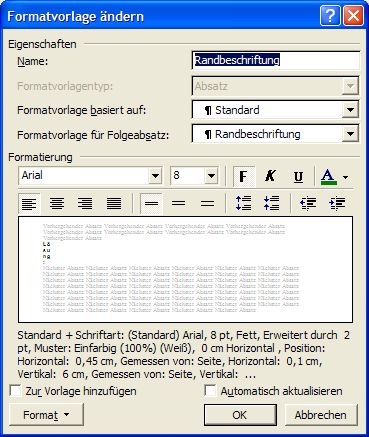 Abbildung , Neue FormatvorlageWählen Sie Format – Positionsrahmen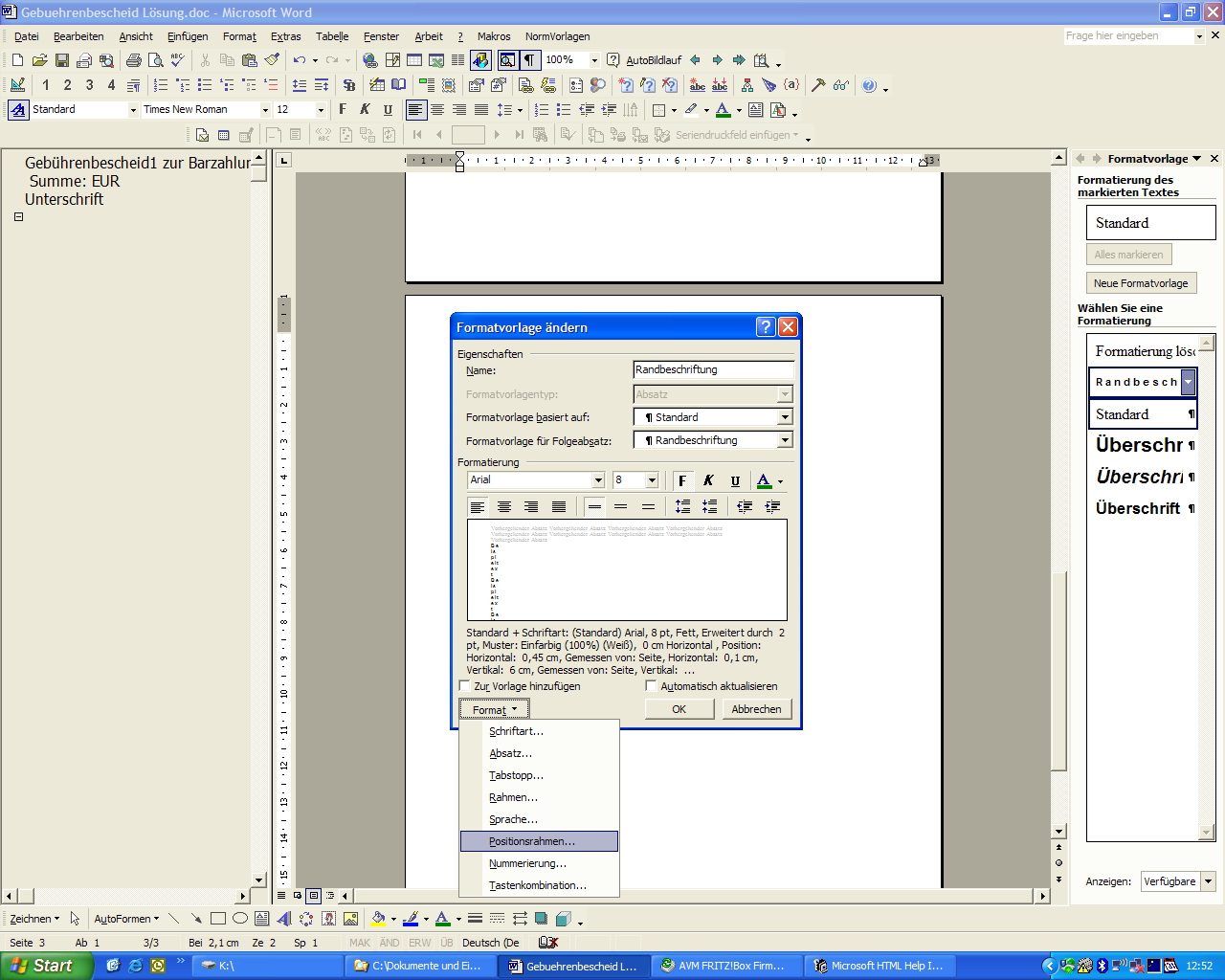 Abbildung , Mit dieser Formatvorlage wird ein Positionsrahmen definiertFormatieren Sie den Positionsrahmen, wie Abbildung 3 zeigt.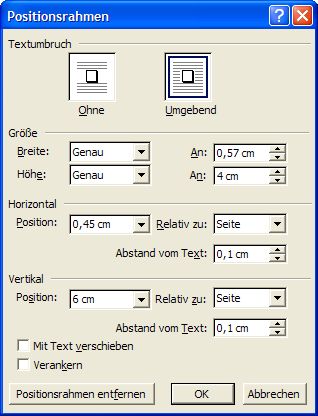 Abbildung , Positionsrahmen formatierenWird jetzt mit dieser neuen Formatvorlage das Wort Gebührenbescheid formatiert, so sieht das Ergebnis aus, wie am linken Rand dargestellt:Die Textorientierung ist waagerecht, nicht, wie gewünscht, senkrecht.Leider sieht es zunächst so aus, als ob das Objekt Positionsrahmen keine senkrecht orientierte Textformatierung kennen würde, zumindest das Dialogfeld  zeigt keine Möglichkeit auf.Da hilft nur ein Griff in die Trickkiste: In den Textfeld-Tools gibt es den Befehl Textrichtung .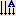 GebührenbescheidDa diese Tools aber nicht eingeblendet werden, wenn kein Textfeld markiert ist, haben wir den Befehl vorher bereits in die Symbolleiste für den Schnellzugriff gestellt.GebührenbescheidWir stellen jetzt mit diesem Befehl den Text im Positionsrahmen senkrecht.Bleibt zum Schluss noch, die Formatvorlage so zu ändern, dass sie der Auswahl entspricht.Markieren Sie den Positionsrahmen, wählen dann im Aufgabenbereich die anzupassende Formatvorlage aus und wählen den Befehl Aktualisieren, um der Auswahl anzupassen.Nun entspricht die Formatvorlage der Aufgabenstellung. (Hier mit dem geänderten Namen RandSenkrecht)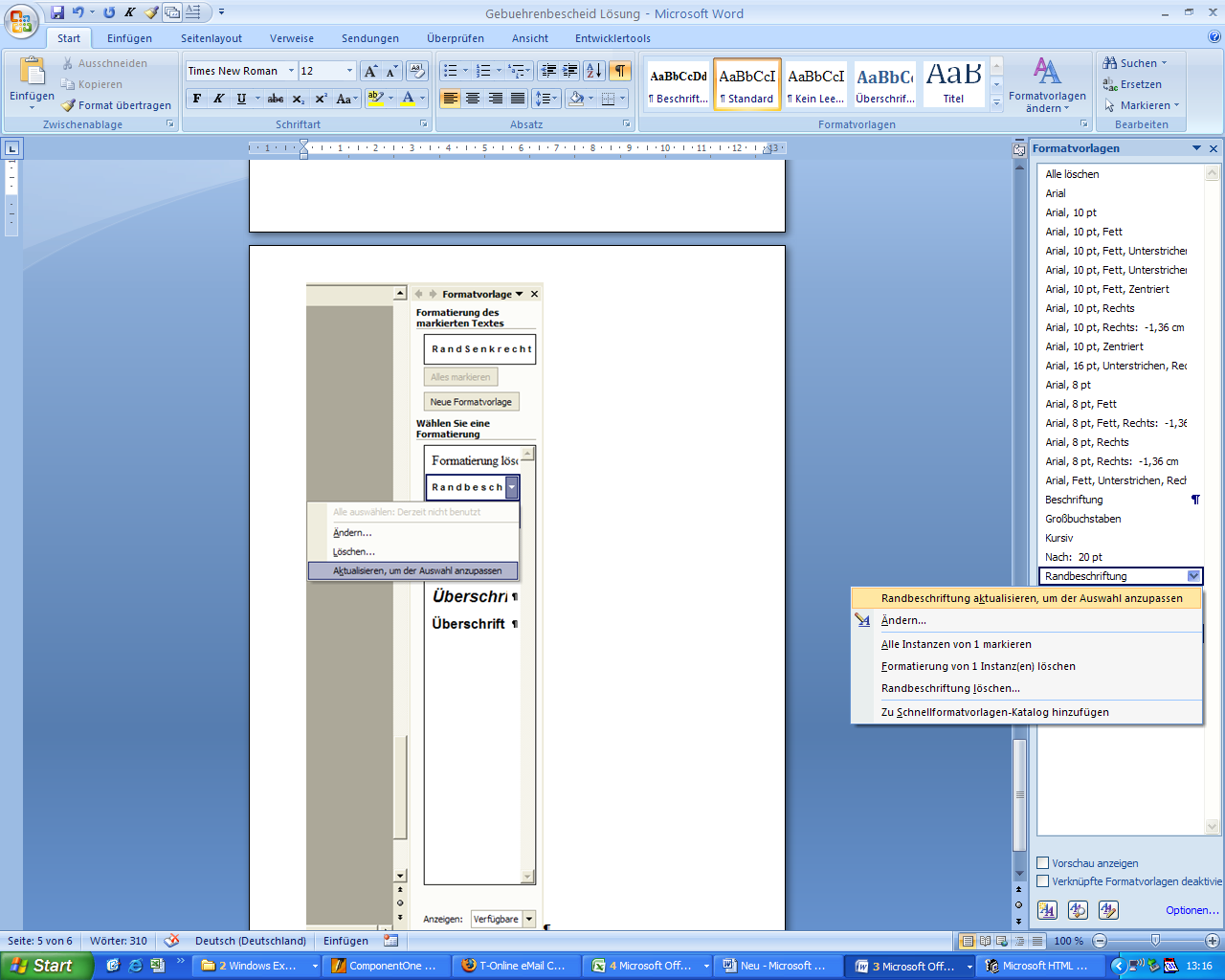 Abbildung , Formatvorlage der Auswahl anpassenZum Test markieren wir den Absatz Gebührenbescheid auf der ersten Seite dieses Dokuments und formatieren ihn mit der Formatvorlage RandSenkrecht.FE – Erteil. / Erweiterung / Verlängerung33,20EUR110FE – Erteil. / Erweit. EU/EWR / Anl. 11 o. Prüf.25,60EUR„Fahrgastführerschein verlängern28,60EUR„KBA – Gebühr / ZFER (FE – Probe)1,80EUR126KBA – Gebühr / ZFER (in den übrigen Fällen)1,00EUR126KBA – Gebühr (VZR – Auskunft)3,30EUR143Ersatzführerschein26,00EUR110Umstellung23,00EUR„Vorläufiger Fahrausweis7,70EUR„Führerschein – Änderung/Ergänzung7,70EUR„Fahrerlaubnis – Datenausdruck12,80EUR„Intern. Führerschein13,00EUR„Neuerteilung60,00EUR„Ortskundeprüfung20,50EUR„Sonstige GebührenEUR„